                                               Утверждено приказом директораОБУСО «КЦСОН Фатежского района» от « 09» января 2018г. № 18/1ПОЛОЖЕНИЕО комиссии по соблюдению требований к служебному поведению работников и урегулированию конфликта интересов1.1 Настоящее Положение разработано в соответствии с Федеральным законом от25.12.2008 года N9 273 — ФЗ «О противодействии коррупции», указами Президента Российской Федерации от 01.07.2010 года N2 821 «О комиссиях по соблюдению требований к служебному поведению федеральных государственных служащих и урегулированию конфликта интересов», 1.2. Настоящее Положение «О комиссии по соблюдению требований к служебному поведению работников и урегулированию конфликта интересов» в ОБУСО «КЦСОН Фатежского района» внедрено в работу учреждения на основании приказа.1.3. Комиссия в своей деятельности руководствуется Конституцией Российской Федерации, действующим законодательством РФ, в том числе Законом РФ от 25.12.2008 г N2 273- ФЗ «О противодействии коррупции», нормативными актами Курской области, нормативными правовыми актами Центра, а также настоящим Положением.1.4. Комиссия является совещательным органом, который систематически осуществляет комплекс мероприятий по:выявлению и устранению причин и условий, порождающих коррупцию;выработке оптимальных механизмов защиты от проникновения коррупции с учетом их специфики, снижению в них коррупционных рисков;созданию единой системы мониторинга и информирования сотрудников по проблемам коррупции;антикоррупционной пропаганде и воспитанию;привлечению общественности и СМИ к сотрудничеству по вопросам противодействия коррупции в целях выработки у сотрудников и клиентов навыков антикоррупционного поведения в сферах с повышенным риском коррупции, а также формирования нетерпимого отношения к коррупции.2. Цели и задачи Комиссии:2.1 Содействие ОБУСО «КЦСОН Фатежского района» в обеспечении соблюдения работниками ограничений и запретов, требований о предотвращении или урегулировании конфликта интересов, а также в обеспечении исполнения ими обязанностей, установленных У227З-ФЗ от 25.12.2008 года «О противодействии коррупции».Выявление и изучение причин, порождающих коррупцию;Координация мероприятий по противодействию коррупции в Учреждении, в том числе внесение предложений о мерах по противодействию незаконному обогащению, взяточничеству, хищению сотрудниками и иным злоупотреблением сотрудниками Учреждения. Обеспечение соблюдения сотрудниками общепризнанных этических норм пи исполнении трудовых обязанностей.4.    Составление плана мероприятий по противодействию коррупции.Координация деятельности структурных подразделений Учреждения по реализации государственной политики в области противодействия коррупции.Взаимодействие с правоохранительными органами для достижения целей работы Комиссии.Проведение антикоррупционной экспертизы приказов и локальных актов Учреждения.Организация работы с персоналом Учреждения, направленной на создание устойчивых морально нравственных качеств и правовых основ предупреждения коррупции.Анализ обращений граждан и юридических лиц на предмет наличия фактов коррупции.Контроль за размещение заказа для нужд Учреждения, выполнением контрактных (договорных) обязательств, обеспечение прозрачности процедур закупок.Контроль за эффективностью управлением имущества учреждения.Контроль за обеспечением доступа граждан к информации о деятельности Учреждения.Принятие мер для повышения прозрачности оказания услуг гражданам и организациям.Определение должностей, замещение которых связано с коррупционными рисками, с последующим усилением контроля за исполнением ими трудовых обязанностей.Создание условий для уведомления работниками об обращениях к ним в целях склонения к коррупционным правонарушениям.3. Порядок формирования и деятельность Комиссии3.1. Работа Комиссии осуществляется с представлением директора ОБУСО «КЦСОН Фатежского района» данных о недостоверных и неполных сведениях, и не соблюдения работниками учреждения требований к служебному поведению, и (или) требований об урегулировании конфликта интересов. Поступившее директору, либо должностному лицу, ответственному за работу по профилактике коррупционных и иных правонарушений, заявления в соответствующем порядке от граждан, касающееся не соблюдения работниками учреждения требований к служебному поведению и (или) требований об урегулировании конфликта интересов либо препятствий к осуществлению в ОБУСО «КЦСОН Фатежского района» мер по предупреждению коррупции.Основной формой работы Комиссии является заседание, которое носит открытый характер. Заседания Комиссии проходят ежеквартально.Дата и время проведения заседаний, в том числе внеочередных, определяется председателем Комиссии.Внеочередные заседания Комиссии проводятся по предложению членов Комиссии или по предложению председателя КомиссииПрисутствие на заседаниях Комиссии ее членов обязательно. Они не вправе делегировать свои полномочия другим лицам. В случае отсутствия возможности членов Комиссии присутствовать на заседании, они вправе изложить свое мнение по рассматриваемым вопросам в письменном виде.Заседание Комиссии правомочно, если на нем присутствует не менее двухтретей общего числа его членов. Комиссии вправе в письменном приобщению к протоколу.На заседание Комиссии, по согласованию с председателем, могут быть приглашены представители общественности, которые имеют право участвовать в обсуждении и вносить предложения по существу обсуждаемых вопросов.         З.9. Член Комиссии добровольно принимает на себя обязательства о неразглашении сведений, затрагивающих честь и достоинство граждан и другой конфиденциальной информации, которая рассматривается (рассматривалась) Комиссией. Информация, полученная Комиссией, может быть использована только в порядке, предусмотренном федеральным законодательством об информации, информатизации и защите информации.З. 10. В состав комиссии входят:    председатель комиссии — директор или заместитель директора учреждения; заместитель председателя комиссии — заместитель директора    секретарь комиссии — должностное лицо, ответственное за ведение кадровой или правовой работы;     члены комиссии — работники учреждения 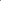             3.11. По итогам заседания Комиссии оформляется протокол, который подписывает Председатель и секретарь комиссии4. Полномочия Комиссии4.1. Комиссия координирует деятельность Учреждения по реализации мер противодействия коррупции.4.2. Комиссия вносит предложения на рассмотрение по совершенствованию деятельности в сфере противодействия коррупции, а также участвует в подготовке проектов локальных нормативных актов по вопросам, относящимся к ее компетенции.3. Участвует в разработке форм и методов осуществления антикоррупционной деятельности и контролирует их реализацию.Содействует работе по проведению анализа и экспертизы издаваемых в Учреждении документов нормативного характера по вопросам противодействия коррупции.Рассматривает предложения о совершенствовании методической и организационной работы противодействия коррупции в Учреждении.Вносит предложения по финансовому и ресурсному обеспечению мероприятий по борьбе с коррупцией в Учреждении.Заслушивают на своих заседаниях субъекты антикоррупционной политики Учреждения.Принимает в пределах своей компетенции решения, касающиеся организации, координации и совершенствования деятельности Учреждения по предупреждению коррупции, а также осуществлять контроль исполнения этих решений.Решения Комиссии принимаются на заседании открытым голосованием простым большинством голосов присутствующих членов Комиссии и носит рекомендательный характер, оформляется протоколом, который подписывает председатель Комиссии, а при необходимости, реализуются путем принятия соответствующих приказов и распоряжений директором Учреждения, если иное не предусмотрено действующим законодательством. Члены Комиссии обладают равными правами при принятии решений.                               5. Председатель Комиссии5.1. Комиссию возглавляет председатель, который является директором Учреждения.5.2. Председатель определяет место, время проведения и повестку дня заседания Комиссии.            5.3. По вопросам, относящимся к компетенции Комиссии, в установленном порядке запрашивает информацию от исполнительных органов государственной власти, правоохранительных, контролирующих, налоговых и других органов.5.4. Дает соответствующие поручения своему заместителю, секретарю и членам Комиссии, осуществляет контроль за их выполнением5.6. Подписывает протокол заседания Комиссии.6. ВзаимодействиеКомиссия осуществляет взаимодействие:с коллективом учреждения по вопросам реализации мер противодействия коррупции, совершенствования методической и организационной работы по противодействию коррупции в учреждении;с общественными объединениями, получателями социальных услуг, другими гражданами по рассмотрению их письменных обращений, связанных с вопросами противодействия коррупции в учреждении;З) правоохранительными органами по реализации мер, направленных на предупреждение (профилактику) коррупции и на выявление субъектов коррупционных правонарушений.4) исполнительными органами государственной власти, правоохранительными, контролирующими, налоговыми и другими органами по вопросам, относящимся к компетенции Комиссии, а также по вопросам получения в установленном порядке необходимой информации от них, внесения дополнений в нормативные правовые акты с учетом изменений действующего законодательства.Обеспечение участия общественности и средств массовой информации в деятельности КомиссииРаботники учреждения и получатели социальных услуг вправе направлять в установленном порядке обращения в Комиссию, которые рассматриваются на её заседаниях. 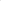 На заседание Комиссии могут быть приглашены представители общественности и средств массовой информации (далее — СМИ). По решению председателя Комиссии, информация о рассмотренных Комиссией проблемных вопросах, не имеющая конфиденциальный характер, может передаваться в СМИ для опубликования и размещаться на сайте Учреждения.8. Заключение         8.1 Внесение изменений и дополнений в настоящее положение осуществляется путем подготовки проекта положения в новой редакции председателем Комиссии, для дальнейшего рассмотрения Комиссии.8.2. Комиссия создается, ликвидируется, реорганизуется и переименовывается приказом директора Центра.Для целей настоящего Положения применяются следующие понятия:Понятия и определения:Конфликт интересов — это ситуация, при которой личная заинтересованность (прямая или косвенная) работника учреждения влияет или может повлиять на надлежащее исполнение им должностных (служебных) обязанностей, и при которой возникает или может возникнуть противоречие между личной заинтересованностью работника и правами и законными интересами граждан, организаций, общества или государства, способное привести к причинению вреда правам и законным интересам граждан, организаций, общества или государства.Личная заинтересованность — это возможность получения работником учреждения при исполнении должностных (служебных) обязанностей доходов в виде денег, ценностей, иного имущества или услуг имущественного характера, иных имущественных прав для себя или для третьих лиц.Коррупция - злоупотребление служебным положением, дача взятки, получение взятки, злоупотребление полномочиями, коммерческий подкуп либо иное незаконное использование физическим лицом своего должностного положения вопреки законным интересам общества и государства в целях получения выгоды в виде денег, ценностей, иного имущества или услуг имущественного характера, иных имущественных прав для себя или для третьих лиц либо незаконное предоставление такой выгоды указанному лицу другими физическими лицами, а также, совершение указанных деяний от имени или в интересах юридического лица;Противодействие коррупции деятельность федеральных органов государственной власти, органов государственной власти субъектов Российской Федерации, органов местного самоуправления, институтов гражданского общества, организаций и физических лиц в пределах их полномочий:по предупреждению коррупции, в том числе по выявлению и последующему устранению причин коррупции (профилактика коррупции); по выявлению, предупреждению, пресечению, раскрытию и расследованию коррупционных правонарушений (борьба с коррупцией); по минимизации и (или) ликвидации последствий коррупционных правонарушений .Коррупционное правонарушение - деяние, обладающее признаками коррупции, за которое нормативным правовым актом установлена гратжданско-правовая, дисциплинарная, административная или уголовная ответственность.Предупреждение коррупции деятельность субъектов антикоррупционной политики, направленная на изучение, выявление, ограничение либо устранение явлений и условий, порождающих коррупционные правонарушения, или способствующих их распространению.Субъекты антикоррупционной политики - органы государственной власти и местного самоуправления, учреждения, организации и лица, уполномоченные на формирование и реализацию мер антикоррупционной политики, граждане. В Учреждении субъектами антикоррупционной политики являются - Администрация Учреждения.Субъекты коррупционных правонарушений - физические лица, использующие свой статус вопреки законным интересам общества и государства для незаконного получения выгод, а также лица, незаконно предоставляющие такие выгоды.